Prevent Summer Slide Parent NightResources PageCommunity OrganizationsCommunity OrganizationsCommunity OrganizationsCommunity OrganizationsOrganizationContactPhoneWebsiteTeton County LibraryBeth Holmes733-2164tclib.orgTeton Literacy CenterLaura West733-9242tetonliteracy.orgTeen PowerBen Brettell733-7946jhteenpower.orgWebsitesWebsitesWhatWhereColter Elementary Computer Resources Pagehttp://www.tcsd.org/education/components/scrapbook/default.php?sectiondetailid=23418&Jackson Elementary Computer Resources Pagehttp://www.tcsd.org/education/components/scrapbook/default.php?sectiondetailid=17694&linkid=nav-menu-original-4-1991Reading Rocketshttp://www.readingrockets.org/article/23428Colorín coloradohttp://www.colorincolorado.org/?langswitch=esPizza Hut Summer Reading Challengehttp://www.bookitprogram.com/summer/default.aspScholastic Summer Reading Challengehttp://www.scholastic.com/ups/campaigns/src-2014PBS Parentshttp://www.pbs.org/parents/education/reading-language/reading-activities/Free Books Online – Kids can read or be read toFree Books Online – Kids can read or be read toFree Books Online – Kids can read or be read toFree Books Online – Kids can read or be read toFree Books Online – Kids can read or be read toFree Books Online – Kids can read or be read toWhatWhereUsernamePasswordNotesDirectionsBookFlixwyld.state.wy.us/dbloginform.htmlLibrary Card #PinBook favorites in fiction and non-fiction1. Go to website2. Enter username and password3. Find:Kids & Families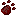 Click on BookflixPebbleGowww.tcsd.org/elementaryresourcesjesjesFun encyclopedia with photos and videosGo to websiteScroll down and click on PebbleGoEnter username and passwordStorylinewww.storylineonline.net/------Favorite books read by famous actors1. Go to websiteTumbleBook Librarywww.tcsd.org/jeslibraryjacksonwybooksPicture books with both English and Spanish choicesGo to websiteClick on TumbleBook LibraryEnter username and password